PENGARUH MOTIVASI TERHADAP KINERJA PEGAWAI KECAMATAN CICALENGKA KABUPATEN BANDUNGDisusun Oleh :Raffi Nugraha122010121SKRIPSIDiajukan untuk memenuhi syarat dalam menempuh ujian siding strata satu (S1) pada jurusan Administrasi Negara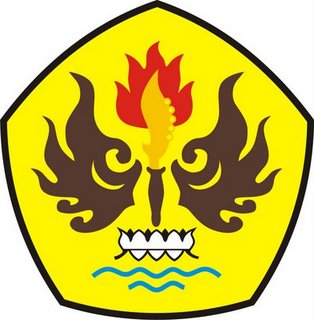 JURUSAN ILMU ADMINISTRASI NEGARAFAKULTAS ILMU SOSIAL DAN ILMU POLITIKUNIVERSITAS PASUNDANBANDUNG2016